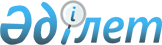 О внесении изменений в постановление акимата Сырдарьинского района от 29 апреля 2019 года за №97 "Об утверждении государственного образовательного заказа на дошкольное воспитание и обучение, размера родительской платы на 2019 год"
					
			С истёкшим сроком
			
			
		
					Постановление Сырдарьинского районного акимата Кызылординской области от 5 декабря 2019 года № 267. Зарегистрировано Департаментом юстиции Кызылординской области 5 декабря 2019 года № 7008. Прекращено действие в связи с истечением срока
      В соответствии со статьей 26 Закона Республики Казахстан от 6 апреля 2016 года "О правовых актах", акимат Сырдарьинского района ПОСТАНОВЛЯЕТ:
      1. Внести следующие изменения в постановление акимата Сырдарьинского района от 29 апреля 2019 года № 97 "Об утверждении государственного образовательного заказа на дошкольное воспитание и обучение, размера родительской платы на 2019 год" (зарегистрировано в Реестре государственной регистрации нормативных правовых актов за номером 6785, опубликовано в Эталонном контрольном банке нормативных правовых актов Республики Казахстан 18 мая 2019 года):
      в приложении к указанному постановлению строки таблицы 6, 21 изложить в следующей редакции:
      2. Контроль за исполнением настоящего постановления возложить на курирующего заместителя акима Сырдарьинского района.
      3. Настоящее постановление вводится в действие со дня первого официального опубликования. 
					© 2012. РГП на ПХВ «Институт законодательства и правовой информации Республики Казахстан» Министерства юстиции Республики Казахстан
				
6
Село Акжарма
Коммунальное государственное казенное предприятие "Детский ясли сад "Булдиршин" аппарата акима сельского округа Акжарма"
50
25250
5170
6
Село Акжарма
Коммунальное государственное казенное предприятие "Детский ясли сад "Булдиршин" аппарата акима сельского округа Акжарма"
70
38760
5170
21
Поселок Теренозек
Товарищество с ограниченной ответственностью "Частный детский сад "АЯЛА" 
50
25250
5000
      Аким района 

Р. Рустемов
